REQUERIMENTO Nº 930/2018Requer Voto de Pesar pelo falecimento do SR. JOSÉ FRANCISCO DA SILVA, ocorrido recentemente. Senhor Presidente, Nos termos do Art. 102, Inciso IV, do Regimento Interno desta Casa de Leis, requeiro a Vossa Excelência que se digne a registrar nos anais desta Casa de Leis voto de profundo pesar pelo falecimento do Sr. José Francisco da Silva, ocorrido no último dia 11 de julho. Requeiro, ainda, que desta manifestação seja dada ciência aos seus familiares, encaminhando cópia do presente à Rua Polônia, 2.400, Jardim Europa, nesta cidade.Justificativa:O Sr. José Francisco da Silva tinha 82 anos e era casado com Maria Martina da Silva e deixou os filhos Joana, Bartolomeu, Anselmo, Helena, José Francisco, Juraci, João Batista, Silvana Maria, Lucilene, Reinaldo e Sueli.Benquisto por todos os familiares e amigos, seu passamento causou grande consternação e saudades; todavia, sua memória há de ser cultuada por todos que em vida o amaram.Que Deus esteja presente nesse momento de separação e dor, para lhes dar força e consolo.É, pois, este o Voto, através da Câmara de Vereadores, em homenagem póstuma e em sinal de solidariedade.                    Plenário “Dr. Tancredo Neves”, 11 de julho de 2018. José Antonio FerreiraDr. José-Vereador-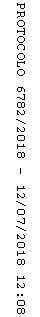 